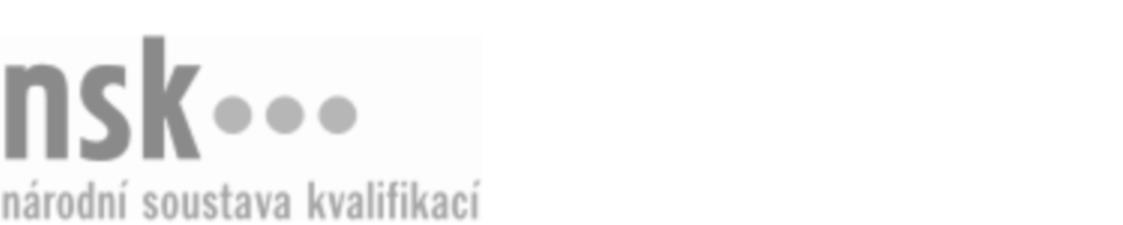 Kvalifikační standardKvalifikační standardKvalifikační standardKvalifikační standardKvalifikační standardKvalifikační standardKvalifikační standardKvalifikační standardProdavač (kód: 66-003-H) Prodavač (kód: 66-003-H) Prodavač (kód: 66-003-H) Prodavač (kód: 66-003-H) Prodavač (kód: 66-003-H) Prodavač (kód: 66-003-H) Prodavač (kód: 66-003-H) Autorizující orgán:Ministerstvo průmyslu a obchoduMinisterstvo průmyslu a obchoduMinisterstvo průmyslu a obchoduMinisterstvo průmyslu a obchoduMinisterstvo průmyslu a obchoduMinisterstvo průmyslu a obchoduMinisterstvo průmyslu a obchoduMinisterstvo průmyslu a obchoduMinisterstvo průmyslu a obchoduMinisterstvo průmyslu a obchoduMinisterstvo průmyslu a obchoduMinisterstvo průmyslu a obchoduSkupina oborů:Obchod (kód: 66)Obchod (kód: 66)Obchod (kód: 66)Obchod (kód: 66)Obchod (kód: 66)Obchod (kód: 66)Týká se povolání:Specialista maloobchodu; Pracovník obchodního provozuSpecialista maloobchodu; Pracovník obchodního provozuSpecialista maloobchodu; Pracovník obchodního provozuSpecialista maloobchodu; Pracovník obchodního provozuSpecialista maloobchodu; Pracovník obchodního provozuSpecialista maloobchodu; Pracovník obchodního provozuSpecialista maloobchodu; Pracovník obchodního provozuSpecialista maloobchodu; Pracovník obchodního provozuSpecialista maloobchodu; Pracovník obchodního provozuSpecialista maloobchodu; Pracovník obchodního provozuSpecialista maloobchodu; Pracovník obchodního provozuSpecialista maloobchodu; Pracovník obchodního provozuKvalifikační úroveň NSK - EQF:333333Odborná způsobilostOdborná způsobilostOdborná způsobilostOdborná způsobilostOdborná způsobilostOdborná způsobilostOdborná způsobilostNázevNázevNázevNázevNázevÚroveňÚroveňPlánování druhu a množství zásob pro obchodně provozní jednotku dle předpokládaného prodejePlánování druhu a množství zásob pro obchodně provozní jednotku dle předpokládaného prodejePlánování druhu a množství zásob pro obchodně provozní jednotku dle předpokládaného prodejePlánování druhu a množství zásob pro obchodně provozní jednotku dle předpokládaného prodejePlánování druhu a množství zásob pro obchodně provozní jednotku dle předpokládaného prodeje33Přejímka, výkup, skladování, ošetřování zboží a manipulace se zásobami v obchodně provozní jednotcePřejímka, výkup, skladování, ošetřování zboží a manipulace se zásobami v obchodně provozní jednotcePřejímka, výkup, skladování, ošetřování zboží a manipulace se zásobami v obchodně provozní jednotcePřejímka, výkup, skladování, ošetřování zboží a manipulace se zásobami v obchodně provozní jednotcePřejímka, výkup, skladování, ošetřování zboží a manipulace se zásobami v obchodně provozní jednotce33Posuzování kvality zbožíPosuzování kvality zbožíPosuzování kvality zbožíPosuzování kvality zbožíPosuzování kvality zboží33Příprava a úprava zboží k prodejiPříprava a úprava zboží k prodejiPříprava a úprava zboží k prodejiPříprava a úprava zboží k prodejiPříprava a úprava zboží k prodeji33Kalkulace ceny a vyúčtování tržebKalkulace ceny a vyúčtování tržebKalkulace ceny a vyúčtování tržebKalkulace ceny a vyúčtování tržebKalkulace ceny a vyúčtování tržeb33Nabídka prodávaného zboží dle sortimentu s odbornou poradenskou službouNabídka prodávaného zboží dle sortimentu s odbornou poradenskou službouNabídka prodávaného zboží dle sortimentu s odbornou poradenskou službouNabídka prodávaného zboží dle sortimentu s odbornou poradenskou službouNabídka prodávaného zboží dle sortimentu s odbornou poradenskou službou33Úprava a aranžování zboží v obchodně provozní jednotce a výkladních skříníchÚprava a aranžování zboží v obchodně provozní jednotce a výkladních skříníchÚprava a aranžování zboží v obchodně provozní jednotce a výkladních skříníchÚprava a aranžování zboží v obchodně provozní jednotce a výkladních skříníchÚprava a aranžování zboží v obchodně provozní jednotce a výkladních skříních33Zajišťování a poskytování doplňkových služeb spojených s prodejem a odběrem zboží zákazníkoviZajišťování a poskytování doplňkových služeb spojených s prodejem a odběrem zboží zákazníkoviZajišťování a poskytování doplňkových služeb spojených s prodejem a odběrem zboží zákazníkoviZajišťování a poskytování doplňkových služeb spojených s prodejem a odběrem zboží zákazníkoviZajišťování a poskytování doplňkových služeb spojených s prodejem a odběrem zboží zákazníkovi33Obsluha pokladny a pokladních systémůObsluha pokladny a pokladních systémůObsluha pokladny a pokladních systémůObsluha pokladny a pokladních systémůObsluha pokladny a pokladních systémů33Přepočet cen zboží a služeb na cizí měnu při platbách na pokladnáchPřepočet cen zboží a služeb na cizí měnu při platbách na pokladnáchPřepočet cen zboží a služeb na cizí měnu při platbách na pokladnáchPřepočet cen zboží a služeb na cizí měnu při platbách na pokladnáchPřepočet cen zboží a služeb na cizí měnu při platbách na pokladnách33Přijímání hotovostních i bezhotovostních plateb za zboží a služby od zákazníků v obchodně provozní jednotcePřijímání hotovostních i bezhotovostních plateb za zboží a služby od zákazníků v obchodně provozní jednotcePřijímání hotovostních i bezhotovostních plateb za zboží a služby od zákazníků v obchodně provozní jednotcePřijímání hotovostních i bezhotovostních plateb za zboží a služby od zákazníků v obchodně provozní jednotcePřijímání hotovostních i bezhotovostních plateb za zboží a služby od zákazníků v obchodně provozní jednotce33Vyplňování prodejní dokumentace, příprava příslušných dokumentů v obchodně provozní jednotceVyplňování prodejní dokumentace, příprava příslušných dokumentů v obchodně provozní jednotceVyplňování prodejní dokumentace, příprava příslušných dokumentů v obchodně provozní jednotceVyplňování prodejní dokumentace, příprava příslušných dokumentů v obchodně provozní jednotceVyplňování prodejní dokumentace, příprava příslušných dokumentů v obchodně provozní jednotce33Inventarizace zásob v obchodně provozní jednotceInventarizace zásob v obchodně provozní jednotceInventarizace zásob v obchodně provozní jednotceInventarizace zásob v obchodně provozní jednotceInventarizace zásob v obchodně provozní jednotce33Jednání ve styku se zákazníky, obchodními partnery a kontrolními orgány v souladu s platnou legislativouJednání ve styku se zákazníky, obchodními partnery a kontrolními orgány v souladu s platnou legislativouJednání ve styku se zákazníky, obchodními partnery a kontrolními orgány v souladu s platnou legislativouJednání ve styku se zákazníky, obchodními partnery a kontrolními orgány v souladu s platnou legislativouJednání ve styku se zákazníky, obchodními partnery a kontrolními orgány v souladu s platnou legislativou33Orientace v příslušné oborové legislativěOrientace v příslušné oborové legislativěOrientace v příslušné oborové legislativěOrientace v příslušné oborové legislativěOrientace v příslušné oborové legislativě33Prodavač,  28.03.2024 20:36:04Prodavač,  28.03.2024 20:36:04Prodavač,  28.03.2024 20:36:04Prodavač,  28.03.2024 20:36:04Strana 1 z 2Strana 1 z 2Kvalifikační standardKvalifikační standardKvalifikační standardKvalifikační standardKvalifikační standardKvalifikační standardKvalifikační standardKvalifikační standardPlatnost standarduPlatnost standarduPlatnost standarduPlatnost standarduPlatnost standarduPlatnost standarduPlatnost standarduStandard je platný od: 29.06.2015Standard je platný od: 29.06.2015Standard je platný od: 29.06.2015Standard je platný od: 29.06.2015Standard je platný od: 29.06.2015Standard je platný od: 29.06.2015Standard je platný od: 29.06.2015Prodavač,  28.03.2024 20:36:04Prodavač,  28.03.2024 20:36:04Prodavač,  28.03.2024 20:36:04Prodavač,  28.03.2024 20:36:04Strana 2 z 2Strana 2 z 2